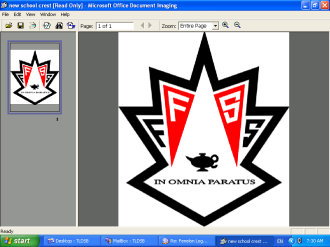 FENELON FALLS SECONDARY SCHOOLCOURSE INFORMATION SHEETCourse:  Grade 11 University Physics			Room #:  136Course Code:  	 3U				Voicemail: 887-2018 ext. 18006Teacher:  Ms. Carew					Office:  135Email:  colleen.carew@tldsb.on.ca			Twitter:  @MsCarewFFSS1Google Drive:  c.carew@tldsb.net 			Website: http://mscarewsclasses.weebly.com ____________________________________________________________________________________ Course DescriptionThis course develops students’ understanding of the basic concepts of physics.  Students will explore kinematics, with an emphasis on linear motion; different kinds of forces; energy transformations; properties of mechanical waves and sound; and electricity and magnetism.  They will enhance their scientific investigation skills as they test laws of physics.  In addition, they will analyse the interrelationships between physics and technology, and consider the impact of technological applications of physics on society and the environment.  The Ontario Curriculum 2009 – Science (Revised), p.180Units of Study  (durations listed are estimates only)Introduction to Physics (2 weeks)Kinematics (3 weeks)Forces (3 weeks)Energy and Society (3 weeks)Waves and Sound (3 weeks)Electricity and Magnetism (3 weeks)Texts and ResourcesNelson Physics 11.  Authors: DiGiuseppe  et al.  Replacement Cost: $110.95E-book link:  http://mynelsonscience.com/physics/grade11/organizer/index.php; Access Code:  653db1ffRequired Materials / Equipment: Notebook – three ring binderLoose leaf paperWriting utensilsScientific Calculator – Using a cell phone as a calculator is not acceptable on tests and final evaluations and will not be permitted.  Evaluation Procedure  “Evidence of student achievement for evaluation is collected over time from three different sources - observations, conversations, and student products” (Ontario Ministry of Education, 2010, p.39). Some examples of student products for evaluation could include: rich performance tasks, demonstrations, projects, tests, essays, etc.Summative Evaluations – 70%   Knowledge & Understanding			20 %  Thinking & Inquiry		     		15 %  Communication				15 %		  Application				          	20 %Culminating Tasks– 30%  		   Lab Book			         		  5 %		   Final Exam				          	25 %The Lab Book will be evaluated during the last 3 weeks of the semester and the final exam will occur during the exam period."Thirty percent of the grade will be based on a final evaluation administered at or towards the end of the course. This evaluation will be based on evidence from one or a combination of the following: an examination, a performance, an essay, and/or another method of evaluation suitable to the course content” (Ontario Ministry of Education, 2010, p.41).Ontario Ministry of Education. (2010). Growing Success: Assessment, evaluation, and reporting in Ontario schools (First Edition). Toronto: Queen’s Printer for Ontario. DeadlinesStudents are expected to meet all deadlines and complete all assignments set out by the subject teacher (OR make prior arrangements with your teacher). Failure to complete work will result in communication with parents and a referral to the Student Success room at lunch. Students must follow the late assignment procedure or a mark of zero will be approved by administration for the assignment. Not done is not acceptable. If you are absent on a due date, please contact your teacher and/or email/text/share your assignment with your teacher, or send it in with a parent/guardian.Academic HonestyStudents are expected to submit their own original work.  Any ideas or words that come from any source other than from personal experience must be formally referenced. Any equations used that are not on the SPH 3U Formula Sheet must be derived, or failing that, referenced.  Failure to do so is considered plagiarism.  Cheating during tests or exams is forbidden.  Academic dishonesty of any kind may result in a mark of zero.  Other forms of discipline up to and including suspension may be applied.Missed EvaluationsStudents who are absent the day of an evaluation are expected to write the test or submit their work on the day they return to school or at a time agreed upon by the teacher.  Arrangements regarding planned absences must be made with the teacher in advance.  Students must take care of business to avoid academic consequences.Culminating Evaluations (Final 30%)Students are responsible for attempting all final evaluations.  Any parts not attempted will be given a mark of zero.  This mark of zero will be used in the calculation of the 30% culminating portion of their grade. Late final evaluations will not be accepted, except for medical or extenuating circumstances after consultation with the appropriate VP.AttendanceGood attendance is essential for academic success.  Students are expected to sign in at the office when returning from an absence. Students who have chronic problems with attendance undermine their ability to gain a credit.  Consequences for truancy and lateness will be monitored and administered by the Vice-Principal. Parents are expected to contact the school when their child is absent from school.Lateness/PunctualityTo maximize learning and respect your teacher and classmates, it is imperative that you arrive to each class prepared and on time. Teachers will impose immediate consequences(s) when a student is late and if behavior does not improve, the result will be referral to a VP.ReportingStudent achievement will be reported in all courses at the following times:Progress Report Week:  October 15th-19thParent-Teacher Night:  Octoer 24th (4-6 pm)Day 1 of Civics/Careers:  November 8thMid-Term Report Card:  November 16thMark Update Week:  December 17th-20thFinal Exams:  January 25th-31st 	**The Final Exam in SPH 3U is scheduled for Fri. Jan. 25, 2019**Please sign in the space below to acknowledge you have read and understood this document.___________________________                     	____________________________Student Signature                                                      	Parent/Guardian SignatureReporting Learning SkillsStudents will be evaluated on the following learning skills and work habits: .Learning Skills and Work HabitsSample BehavioursResponsibilityThe student:Fulfills responsibilities and commitments within the learning environment;Completes and submits class work, homework, and assignments according to agreed-upon timelines;Takes responsibility for and manages own behavior.Independent WorkThe student:Independently monitors, assesses, and revises plans to complete tasks and meet goals;Uses class time appropriately to complete tasks;Follow instructions with minimal supervision.InitiativeThe student:Looks for and acts on new ideas and opportunities for learning;Demonstrates the capacity for innovation and willingness to take risks;Demonstrates curiosity and interest in learning;Approaches new tasks with a positive attitude;Recognizes and advocates appropriately for the rights of self and others.OrganizationThe student:Devises and follows a plan and process for completing work and tasks;Establishes priorities and manages time to complete tasks and achieve goals;Identifies, gathers, evaluations, and uses information, technology and resources to complete tasks.CollaborationThe student:Accepts various roles and an equitable share of work in a group;Responds positively to the ideas, opinions, values, and traditions of others;Builds healthy peer-to-peer relationships through personal and media-assisted interactions;Works with others to resolve conflicts and build consensus to achieve group goals;Shares information, resources, and expertise and promotes critical thinking to solve problems and make decisions.Self-regulationThe student:Sets own individual goals and monitors progress towards achieving them;Seeks clarification or assistance when needed;Assesses and reflects critically on own strengths, needs and interests;Identifies learning opportunities, choices, and strategies to meet personal needs and achieve goals;Perseveres and makes an effort when responding to challenges.